SERVIÇO PÚBLICO FEDERAL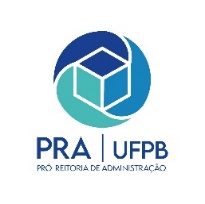 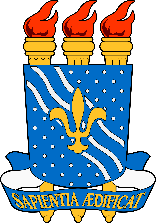 UNIVERSIDADE FEDERAL DA PARAÍBAPRÓ-REITORIA DE ADMINISTRAÇÃOESTUDO DE VIABILIDADE – ADESÃO A ATA DE REGISTRO DE PREÇOSJoão Pessoa, xx de xx de 202XNOME CargoMatrícula: 00000Objeto da contrataçãoObjeto da contrataçãoObjeto da contrataçãoObjeto da contrataçãoObjeto da contrataçãoObjeto da contrataçãoDescrição breve do objeto da contratação.Descrição breve do objeto da contratação.Descrição breve do objeto da contratação.Descrição breve do objeto da contratação.Descrição breve do objeto da contratação.Descrição breve do objeto da contratação.Dados da ata de registro de preçosDados da ata de registro de preçosDados da ata de registro de preçosDados da ata de registro de preçosDados da ata de registro de preçosDados da ata de registro de preçosNome do órgão gerenciador:Nome do órgão gerenciador:Nome do órgão gerenciador:Nome do órgão gerenciador:Nome do órgão gerenciador:Nome do órgão gerenciador:UASG:UASG:UASG:UASG:UASG:UASG:Pregão: Pregão: Pregão: Pregão: Pregão: Pregão: Vigência da ata:Vigência da ata:Vigência da ata:Vigência da ata:Vigência da ata:Vigência da ata:O Edital prevê adesão a órgão não participante: O Edital prevê adesão a órgão não participante: O Edital prevê adesão a órgão não participante: O Edital prevê adesão a órgão não participante: O Edital prevê adesão a órgão não participante: O Edital prevê adesão a órgão não participante: Item(ns)Item(ns)Item(ns)Item(ns)Item(ns)Item(ns)Nº do ItemDescriçãoUndQtdeValor unitárioValor TotalTotalTotalTotalR$ 000,00Justificativa da aquisição e exata identidade de objetosJustificativa da aquisição e exata identidade de objetosJustificativa da aquisição e exata identidade de objetosJustificativa da aquisição e exata identidade de objetosJustificativa da aquisição e exata identidade de objetosJustificativa da aquisição e exata identidade de objetosJustificar a opção pela adesão e as necessidades a serem por ela atendidas. Demonstrar que o(s) item(ns) demandados atendem o interesse da Administração e que suas especificações são iguais a(s) do item(ns) da ata do órgão gerenciador. Informar se o fornecedor registrado na ata de registro de preços mantém as condições de habilitação exigidas no edital da licitação e que a aceitação não trará prejuízos ao cumprimento das obrigações presentes e futuras decorrentes da ata, assumidas com o órgão gerenciador e órgãos participantes. Justificar a opção pela adesão e as necessidades a serem por ela atendidas. Demonstrar que o(s) item(ns) demandados atendem o interesse da Administração e que suas especificações são iguais a(s) do item(ns) da ata do órgão gerenciador. Informar se o fornecedor registrado na ata de registro de preços mantém as condições de habilitação exigidas no edital da licitação e que a aceitação não trará prejuízos ao cumprimento das obrigações presentes e futuras decorrentes da ata, assumidas com o órgão gerenciador e órgãos participantes. Justificar a opção pela adesão e as necessidades a serem por ela atendidas. Demonstrar que o(s) item(ns) demandados atendem o interesse da Administração e que suas especificações são iguais a(s) do item(ns) da ata do órgão gerenciador. Informar se o fornecedor registrado na ata de registro de preços mantém as condições de habilitação exigidas no edital da licitação e que a aceitação não trará prejuízos ao cumprimento das obrigações presentes e futuras decorrentes da ata, assumidas com o órgão gerenciador e órgãos participantes. Justificar a opção pela adesão e as necessidades a serem por ela atendidas. Demonstrar que o(s) item(ns) demandados atendem o interesse da Administração e que suas especificações são iguais a(s) do item(ns) da ata do órgão gerenciador. Informar se o fornecedor registrado na ata de registro de preços mantém as condições de habilitação exigidas no edital da licitação e que a aceitação não trará prejuízos ao cumprimento das obrigações presentes e futuras decorrentes da ata, assumidas com o órgão gerenciador e órgãos participantes. Justificar a opção pela adesão e as necessidades a serem por ela atendidas. Demonstrar que o(s) item(ns) demandados atendem o interesse da Administração e que suas especificações são iguais a(s) do item(ns) da ata do órgão gerenciador. Informar se o fornecedor registrado na ata de registro de preços mantém as condições de habilitação exigidas no edital da licitação e que a aceitação não trará prejuízos ao cumprimento das obrigações presentes e futuras decorrentes da ata, assumidas com o órgão gerenciador e órgãos participantes. Justificar a opção pela adesão e as necessidades a serem por ela atendidas. Demonstrar que o(s) item(ns) demandados atendem o interesse da Administração e que suas especificações são iguais a(s) do item(ns) da ata do órgão gerenciador. Informar se o fornecedor registrado na ata de registro de preços mantém as condições de habilitação exigidas no edital da licitação e que a aceitação não trará prejuízos ao cumprimento das obrigações presentes e futuras decorrentes da ata, assumidas com o órgão gerenciador e órgãos participantes. Vantajosidade, economicidade e ganho de eficiênciaVantajosidade, economicidade e ganho de eficiênciaVantajosidade, economicidade e ganho de eficiênciaVantajosidade, economicidade e ganho de eficiênciaVantajosidade, economicidade e ganho de eficiênciaVantajosidade, economicidade e ganho de eficiênciaDemonstrar que a adesão como não-participante tem preços mais vantajosos e é mais eficiente que licitar.A vantajosidade e economicidade da adesão poderá ser comprovada mediante a realização de pesquisa onde o preço registrado é vantajoso em relação aos praticados no mercado onde serão adquiridos os bens e serviços.Demonstrar que a adesão como não-participante tem preços mais vantajosos e é mais eficiente que licitar.A vantajosidade e economicidade da adesão poderá ser comprovada mediante a realização de pesquisa onde o preço registrado é vantajoso em relação aos praticados no mercado onde serão adquiridos os bens e serviços.Demonstrar que a adesão como não-participante tem preços mais vantajosos e é mais eficiente que licitar.A vantajosidade e economicidade da adesão poderá ser comprovada mediante a realização de pesquisa onde o preço registrado é vantajoso em relação aos praticados no mercado onde serão adquiridos os bens e serviços.Demonstrar que a adesão como não-participante tem preços mais vantajosos e é mais eficiente que licitar.A vantajosidade e economicidade da adesão poderá ser comprovada mediante a realização de pesquisa onde o preço registrado é vantajoso em relação aos praticados no mercado onde serão adquiridos os bens e serviços.Demonstrar que a adesão como não-participante tem preços mais vantajosos e é mais eficiente que licitar.A vantajosidade e economicidade da adesão poderá ser comprovada mediante a realização de pesquisa onde o preço registrado é vantajoso em relação aos praticados no mercado onde serão adquiridos os bens e serviços.Demonstrar que a adesão como não-participante tem preços mais vantajosos e é mais eficiente que licitar.A vantajosidade e economicidade da adesão poderá ser comprovada mediante a realização de pesquisa onde o preço registrado é vantajoso em relação aos praticados no mercado onde serão adquiridos os bens e serviços.Dotação orçamentáriaDotação orçamentáriaDotação orçamentáriaDotação orçamentáriaDotação orçamentáriaDotação orçamentáriaInformar a existência de dotação orçamentária para cobrir a despesa com a contratação:Informar a existência de dotação orçamentária para cobrir a despesa com a contratação:Informar a existência de dotação orçamentária para cobrir a despesa com a contratação:Informar a existência de dotação orçamentária para cobrir a despesa com a contratação:Informar a existência de dotação orçamentária para cobrir a despesa com a contratação:Informar a existência de dotação orçamentária para cobrir a despesa com a contratação:A dotação orçamentária para atendimento da contratação está disponível, conforme informações abaixo:Gestão/Unidade:Programa de Trabalho:Fonte: Natureza de Despesa:Plano Interno:A dotação orçamentária para atendimento da contratação está disponível, conforme informações abaixo:Gestão/Unidade:Programa de Trabalho:Fonte: Natureza de Despesa:Plano Interno:A dotação orçamentária para atendimento da contratação está disponível, conforme informações abaixo:Gestão/Unidade:Programa de Trabalho:Fonte: Natureza de Despesa:Plano Interno:A dotação orçamentária para atendimento da contratação está disponível, conforme informações abaixo:Gestão/Unidade:Programa de Trabalho:Fonte: Natureza de Despesa:Plano Interno:A dotação orçamentária para atendimento da contratação está disponível, conforme informações abaixo:Gestão/Unidade:Programa de Trabalho:Fonte: Natureza de Despesa:Plano Interno:A dotação orçamentária para atendimento da contratação está disponível, conforme informações abaixo:Gestão/Unidade:Programa de Trabalho:Fonte: Natureza de Despesa:Plano Interno: